Beste bewoners,Gemeente Nijmegen vindt bewegen, ontmoeten  spelen en sporten heel belangrijk. Het liefst op een veilige, groene en duurzame manier. Daar doen wij dan ook ons uiterste best voor. Wij hebben een tijd geleden samen met inbreng van bewoners en organisaties een plan gemaakt voor het speellandschap van onze stad. Dit was nodig omdat veel speelplekken verouderd en versteent zijn en niet meer passen bij deze tijd en de wensen voor de toekomst. Dit staat ook beschreven in de omgevingsvisie. Deze is natuurlijk voor iedereen inzichtelijk en kunt u lezen door de  QR-code onderaan de brief te scannen.Per wijk kijken we wat er nodig is voor een goede verdeling van het speellandschap. We creëren grote groene sociale knooppunten waar ruimte is voor alle leeftijden om te bewegen en te ontmoeten en soms nemen we afscheid van de kleinere verouderde speelplekken.Hegdambroek is de eerste wijk waarmee we aan de slag zijn gegaan. Op de  waterspeelplek is dit voorjaar het speelschip geplaatst en bij het Cruijffcourt is een pumptrack aangelegd. Naast de kinderboerderij kan er ook gespeelt worden met de toestellen. De sportzone bij het water en de speelplek aan de 23e/24e straat zijn eind november 2023 ook klaar.Er gaat binnenkort nog iets veranderen in uw buurt. Op de voetbalveld aan het Bert Oosterbospad worden de doelen half november 2023 weggehaald. Er komen op deze plek geen nieuwe doelen of andere speeltoestellen voor terug.Wij hopen u hiermee voldoende te hebben geïnformeerd. Eventuele vragen kunt u mailen naar: spelen@nijmegen.nl   Met vriendelijke groet,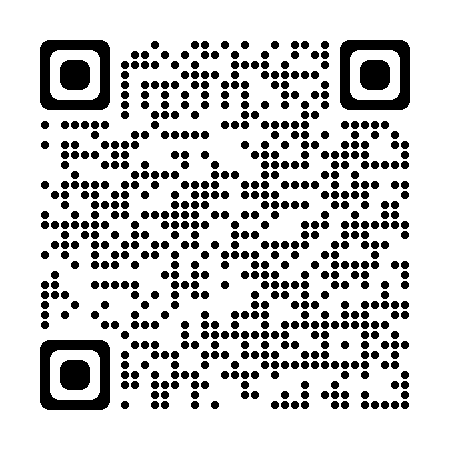 Namens burgemeester en wethouders,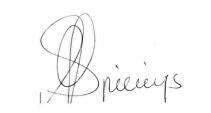 Jolande SpieringsProducteigenaar groen, spelen en straatmeubilair